О внесении изменений в Положение о порядке сдачи в аренду имущества, находящегося в государственной собственности Смоленской областиПравительство Смоленской области  п о с т а н о в л я е т:	Внести в раздел 4 Положения о порядке сдачи в аренду имущества, находящегося в государственной собственности Смоленской области, утвержденного постановлением Администрации Смоленской области от  26.01.2022  № 18 (в редакции постановления Администрации Смоленской области от 06.10.2022 № 715, постановления Правительства Смоленской области от 24.11.2023 № 117), следующие изменения:	1) абзац третий подпункта «в» пункта 4.4 дополнить словами «(за исключением объектов электросетевого хозяйства, используемых для обеспечения электроснабжения потребителей Смоленской области)»; 2) дополнить пунктом 4.41 следующего содержания:«4.41. В договоре аренды предусматривается право арендодателя на расторжение в одностороннем внесудебном порядке договора аренды в случае, если арендатор пользуется имуществом с существенным нарушением условий договора аренды (в том числе не использует имущество в целях, предусмотренных договором аренды) или назначения имущества.».ГубернаторСмоленской области                                                                                                  В.Н. Анохин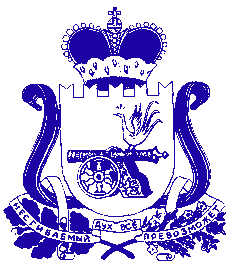 ПРАВИТЕЛЬСТВО СМОЛЕНСКОЙ ОБЛАСТИП О С Т А Н О В Л Е Н И Еот  _________________  № ______________ 